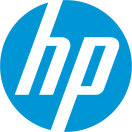 TECHNOLOGY CORNER6. Normal probability plotsTo make a Normal probability plot for a set of quantitative data:Enter the data values in list D1 of the Statistics 1Var app. We’ll use the state unemployment rates data from page 122.Define H1 as shown in the Symbolic view of the app. (Tap  and select Normal Probability for Plot1.)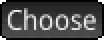 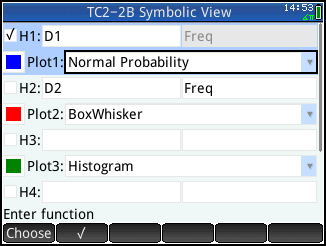 Press V and select Autoscale to see the finished graph.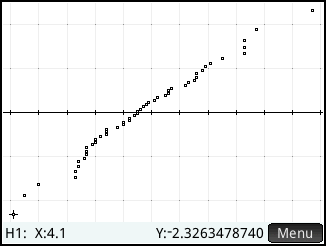 Interpretation: The Normal probability plot is quite linear, so it is reasonable to believe that the data follow a Normal distribution.